УВЕДОМЛЕНИЕо поступлении жалобы и о приостановлении торгов до рассмотрения жалобы по существу (№ 039/07/3-1301/2021)В Управление Федеральной антимонопольной службы России по Калининградской области поступила жалоба индивидуального предпринимателя Холодилиной М.А. (вх. № 8158 от 21.10.2021) на действия аукционной комиссии уполномоченного учреждения – ГКУ КО «Центр обеспечения организации и проведения торгов» при проведении аукциона в электронной форме предметом которого является поставка аккумуляторных батарей для источников бесперебойного питания Eaton 9355 для устранения нарушений обязательных требований пожарной безопасности в специализированном волейбольном спортивном комплексе, расположенном по адресу: г. Калининград, ул. Согласия, д. 39 (извещение на официальном сайте http://zakupki.gov.ru/ № 32110694316).Информация о поступлении жалобы вместе с копией жалобы размещена на сайте антимонопольного органа http://kaliningrad.fas.gov.ru/ .На основании части 18 статьи 18.1 Федерального закона от 26.07.2006 № 135-ФЗ «О защите конкуренции» (далее – Закон о защите конкуренции) торги приостанавливаются до рассмотрения жалобы по существу.Рассмотрение жалобы состоится 09 ноября 2021 года в 14 часов 30 минут местного времени по адресу: г. Калининград, ул. Барнаульская, д. 4 (3 этаж, вход с ул. Геологической), Калининградское УФАС России.В целях предотвращения распространения коронавирусной инфекции «COVID-19» рассмотрение жалобы будет происходить без очного участия представителей заинтересованных сторон в режиме видеоконференцсвязи посредством плагина «TrueConf».Перед заседанием Комиссии лицам, участвующим в рассмотрении жалобы, необходимо заранее скачать указанное приложение для участия в видеоконференцсвязи.Приглашения (гиперссылка) для участия в видеоконференцсвязи будут направлены перед заседанием Комиссии лицам, участвующим в рассмотрении жалобы, на указанные в настоящем уведомлении электронные адреса.Рассмотрение жалобы (обращения) будет осуществляться с учетом следующего:для участия в конференции лицам, участвующим в рассмотрении жалобы, достаточно будет пройти по полученной гиперссылке в назначенное время рассмотрения жалобы (обращения);лицам, участвующим в рассмотрении жалобы, необходимо направить на адрес электронной почты Калининградского УФАС России to39@fas.gov.ru документы, подтверждающие полномочия лиц, участвующих в рассмотрении жалобы (обращения), а также документы и информацию, которые стороны обязаны или вправе представить к рассмотрению жалобы (обращения);направляемые по указанной электронной почте документы (информация) должны быть подписаны электронной цифровой подписью, а в случае ее отсутствия - представлены в Калининградское УФАС России до начала рассмотрения в оригинале; документы (информация), представляемые на бумажных носителях, должны иметь сквозную нумерацию листов, быть сшитыми и надлежащим образом заверены.Дополнительно Калининградское УФАС России обращает внимание, что рассмотрение жалоб (обращений) осуществляется в строгом соответствии с положениями антимонопольного законодательства Российской Федерации, с учетом подведомственности рассмотрения жалоб (обращений) ФАС России и ее территориальных органов.Уполномоченному учреждению - ГАУ КО «Центр обеспечения организации и проведения торгов» надлежит в срок до 12 часов 00 минут местного времени 08 ноября 2021 года для рассмотрения жалобы по существу представить в Калининградское УФАС России:письменные пояснения с изложением позиции по доводам, приведенным в жалобе;документы и сведения, предусмотренные частью 15 статьи 18.1 Закона о защите конкуренции;действующее положение о закупках.Заказчику надлежит в срок до 12 часов 00 минут местного времени 08 ноября 2021 года для рассмотрения жалобы по существу представить в Калининградское УФАС России письменные пояснения относительно установленных характеристик к поставляемому товару по позициям «напряжение подзаряда» и «напряжение заряда при цикличном режиме».Согласно части 12 статьи 18.1 Закона о защите конкуренции организатор торгов, оператор электронной площадки, конкурсная или аукционная комиссия, действия (бездействие) которых обжалуются, в течение одного рабочего дня с момента получения уведомления обязаны известить лиц, подавших заявки на участие в торгах, о факте поступления жалобы, ее содержании, месте и времени ее рассмотрения.Примечание. Непредставление или несвоевременное представление в антимонопольный орган сведений (информации), а равно представление заведомо недостоверных сведений (информации) влечет административную ответственность в соответствии с пунктом  5 статьи  19.8 Кодекса Российской Федерации об административных правонарушениях.Временно исполняющий обязанности руководителя                                                                                    Н.С. ИвановаА.Г. Киселёва8(4012)53-72-04ФЕДЕРАЛЬНАЯ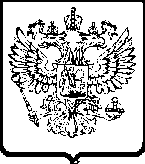 АНТИМОНОПОЛЬНАЯ СЛУЖБАУПРАВЛЕНИЕФедеральной антимонопольной службы по Калининградской областиул. Барнаульская 4, г. Калининград, 236006, бокс № 5033тел. (4012) 53-72-01, факс (4012) 53-72-00e-mail: to39@fas.gov.ruот _____________ №  ______________Уполномоченному учреждению:ГКУ КО «Центр обеспечения организации и проведения торгов»236006, г. Калининград, ул. Геологическая, д. 1gkuct@gov39.ruЗаказчику:ГАУ КО «Дворец спорта «Янтарный»236029, г. Калининград, ул. Согласия, д. 39info@amberarena.ru Заявителю:ИП Холодилина М.А.236006, г. Калининград, Ленинский проспект, 77В-138(952)798-98-97Оператору ЭТП:ООО «РТС-тендер»ko@rts-tender.ru